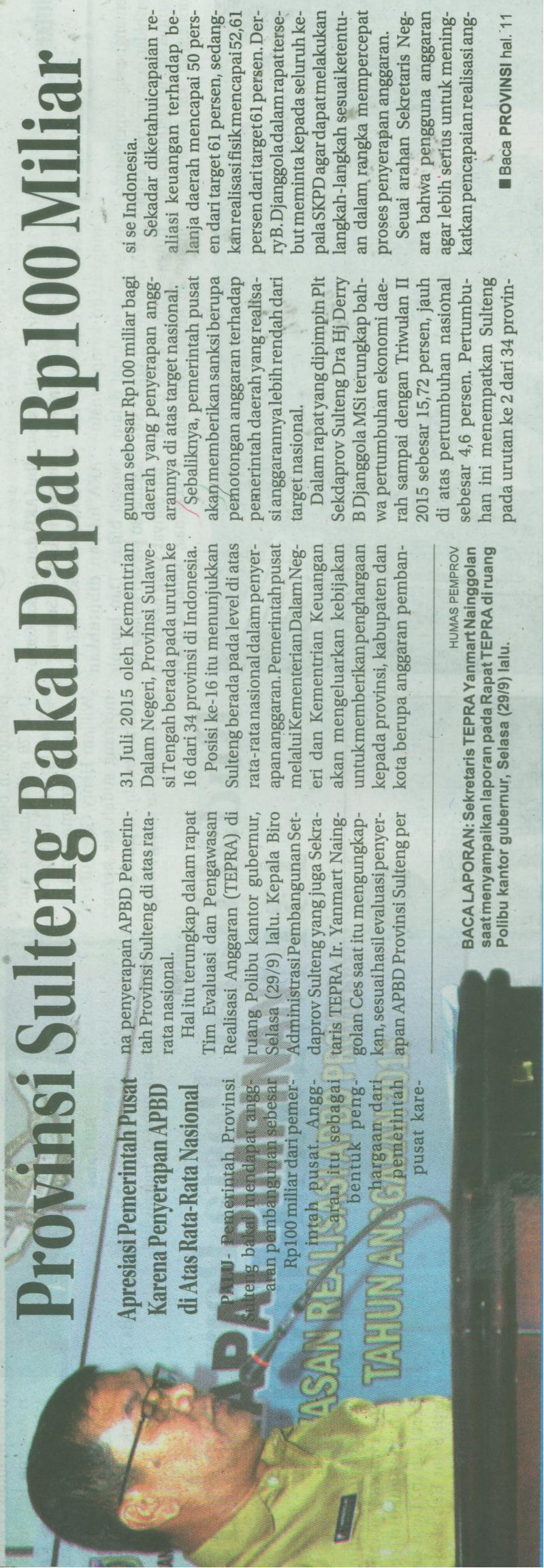 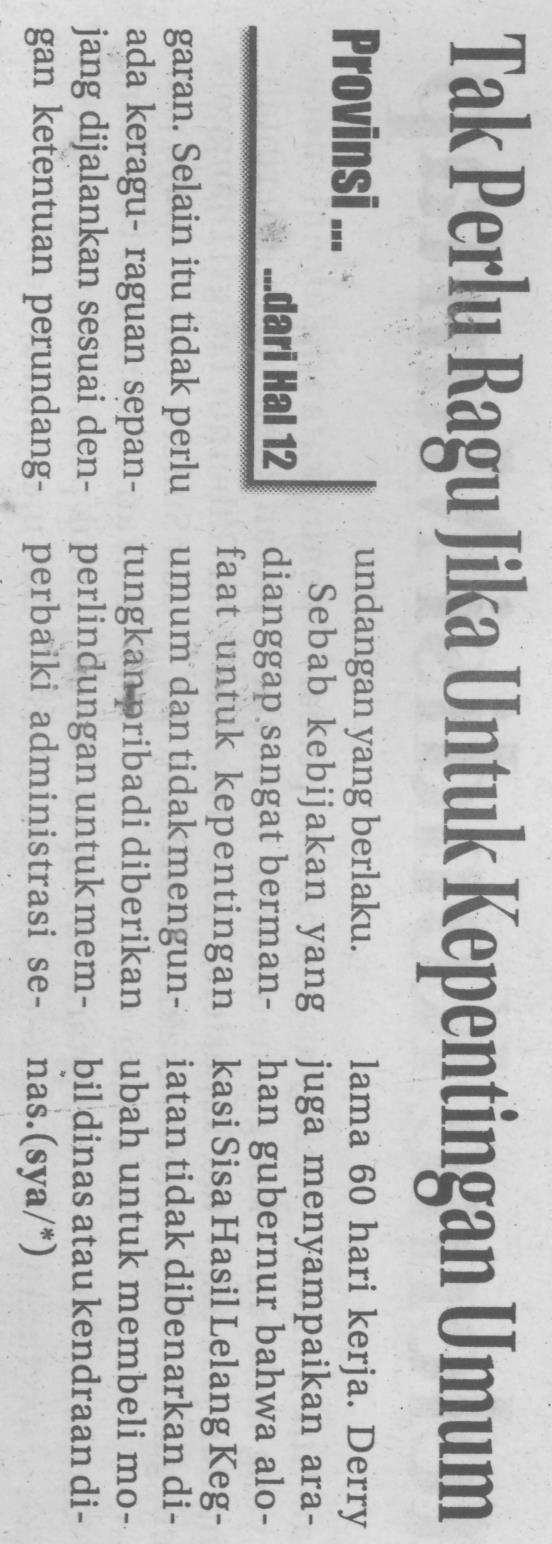 Harian    :Radar SultengKasubaudSulteng IHari, tanggal:Kamis, 02 Oktober 2015KasubaudSulteng IKeterangan:Provinsi Sulteng Bakal Dapat Rp100 MiliarKasubaudSulteng IEntitas:ProvinsiKasubaudSulteng I